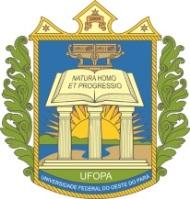 UNIVERSIDADE FEDERAL DO OESTE DO PARÁINSTITUTO DE CIÊNCIAS E TECNOLOGIA DAS ÁGUASCURSO DE BACHARELADO EM CIÊNCIAS BIOLÓGICASAbertura da defesa de TCC pelo presidente da banca (texto na íntegra no PPC do curso).Vamos dar início a abertura da sessão pública do Trabalho de Conclusão de Curso do(a) discente __________________ com o trabalho intitulado ________. Com isso, convido os membros da banca examinadora para que tomem assento à mesa. Passo a Concessão da palavra a discente autora do TCC, para que proceda a apresentação oral de 20 a 30 minutos. Após a apresentação, será concedida da palavra a cada um dos membros da banca examinadora, para que possam inquirir o autor do TCC, tendo cada membro 15 minutos para a arguição. O tempo de arguição será controlado pelo presidente da banca que deverá anunciar seu esgotamento, ficando facultado ao orientador, 5 minutos para considerações finais.Convite aos membros da banca examinadora para reunião em local isolado, a fim de contabilizarem a nota ao trabalho e emitirem o parecer final. Preenchimento da ficha com o resultado da avaliação do TCC (Formulário 9) a ser entregue à Coordenação do Curso (por meio digital de preferência). Proclamação, ao autor e aos presentes na sessão, do resultado da avaliação realizada pela banca examinadora, revelando se o discente foi considerado aprovado ou reprovado. Encerramento da sessão de defesa.Confecção da Ata de defesa individual ou coletiva (Formulários 10 e 11). 